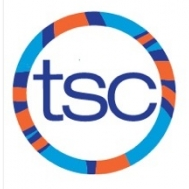 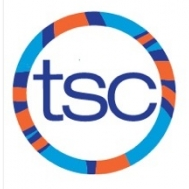 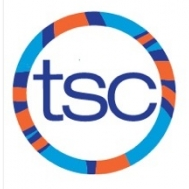 SUNDAYMONDAYTUESDAYWEDNESDAYTHURSDAYFRIDAYSATURDAY1236:00-7:30pm Central Tech46:00-7:30pmJarvis 56  5:00-7:00pmUofTOr…   NYAC Cup(Select Swimmers Only)77:00-9:00amUofTOr…   NYAC Cup(Select Swimmers Only)8   NYAC Cup(Select Swimmers Only)9106:00-7:30pm Central Tech116:00-7:30pmJarvis Remembrance Day1213     6:30-8:00pmBranksome Hall 148:00-10:00amUofT 1516176:00-7:30pm Central Tech18PRACTICE OFF.TSC Awards Gala1920     6:30-8:00pmBranksome Hall 21York Invitational22York Invitational23246:00-7:30pm Central TechAnnual General Meeting 256:00-7:30pmJarvis 2627     6:30-8:00pmBranksome Hall 287:00-9:00amUofT2930SUNDAYMONDAYTUESDAYWEDNESDAYTHURSDAYFRIDAYSATURDAY16:00-7:30pm Central Tech26:00-7:30pmJarvis 3Mega City 4  Mega City 5Mega City 6Happy Chanukah!Mega City 786:00-7:30pm Central Tech96:00-7:30pmJarvis 10115:00-7:00pmUofT Or…CAMO127:30-9:00amUofT Or…CAMO13CAMO14156:00-7:30pm Central Tech166:00-7:30pmJarvis 1718     6:30-8:00pmBranksome Hall 196:00-8:00amUofT 20ENJOY YOURHOLIDAYSAll TSC Groups Off from 20-27th2122232425Merry Christmas!26Happy Kwanzaa!27National Fruit Cake Day!288:00-10:30amUofT 299:30am-12:00pmUofT 309:30am-12:00pmUofT 31New Year’s Eve!1Happy New Year!21:30-4:00pmUofT 